Part I. 	Project ProposerPart II. 	Project Information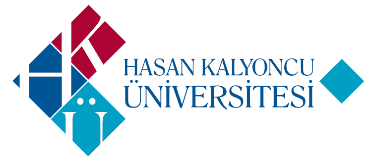 HASAN KALYONCU UNIVERSITYComputer Engineering DepartmentCOME 499 Project Proposal FormName LastnameNihat Yılmaz ŞİMŞEKE-mailnyilmaz.simsek@hku.edu.trCompany Information(If you have collaboration with a company)Starting TermTitle of the ProjectA Deep Learning Based Mobile Application to Detect Face MaskProject DescriptionProject DescriptionThe world is facing a huge health crisis due to the rapid transmission of coronavirus (COVID-19).  According to the World Health Organization (WHO)’s official Situation Report – 205, coronavirus disease 2019 (COVID-19) has globally infected over 20 million people causing over 0.7 million deaths. Scientists proofed that wearing face masks works on impeding COVID-19 transmission. It is very difficult to monitor people manually in these areas but Machine learning and Deep Learning can help to fight Covid-19 in many ways. In this study, a deep learning based mobile applicationwill be developed to automate the process of identifying the people who are not wearing mask. The success metrics will be accuracy, detection time, precision, recall and f-1 score.The world is facing a huge health crisis due to the rapid transmission of coronavirus (COVID-19).  According to the World Health Organization (WHO)’s official Situation Report – 205, coronavirus disease 2019 (COVID-19) has globally infected over 20 million people causing over 0.7 million deaths. Scientists proofed that wearing face masks works on impeding COVID-19 transmission. It is very difficult to monitor people manually in these areas but Machine learning and Deep Learning can help to fight Covid-19 in many ways. In this study, a deep learning based mobile applicationwill be developed to automate the process of identifying the people who are not wearing mask. The success metrics will be accuracy, detection time, precision, recall and f-1 score.Project JustificationProject JustificationNoveltyNoveltyNew aspectsThere are a few studies for face mask detection but still there is no mobile application to automate it. This lackness will be solved with this application. ComplexityComplexityChallenging problem and issuesThe student will deep learning. He/she also to master mobile and android programming.  Another challenge is creating the dataset for the deep learning model’s training.Related computer science fields and subfieldsMachine Learning, Deep Learning, Mobile Application DevelopmentToolsPython, Java, Android Studio, Google ColabRisk involvedRisk involvedPotential problems and alternative solutionsThe number of data can be a problem but student can use data augmentation.Minimum work required6 months, (2-3 students)